C.V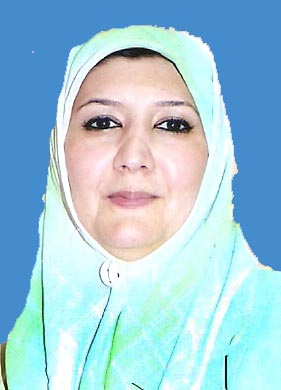 Name:  Baan Jafar Sadiq Hedar Date of Birth:  13-9-1970Religion:mouslemMartial statues:marriedNo. of children:3 childrenSpecialization: methods of teaching EnglishPosition: college instructorScientific Degree:Ph.D. degree Work Address:Baghdad University –College of Physical Education for WomenWork Phone: -Mobile:  07705835253E-mail:banjaafar_dr@yahoo.com     First,    Scientific Certification:       Second,     Career:Third,     University Teaching.      Fourth,  Courses Which You Teach:   Fifth,   Thesis which was supervised by  :   Sixth,    Conferences which you  participated:  Seventh,     Scientific Activities:  Eighth,   Research Projects in The Felid of Specialization to The Environment and Society or the Development of Education:  Ninth,   Membership:      Expert in Iraqi Olympic Academy                  Tenth,    Awards and Certificates of Appreciation:     Eleventh,     Scientific literature:      Twelfth,       languages:       Arabic   EnglishKurdish*Note: - Make a copy on CD.DateCollegeUniversityDegree science1992Education-Ibn-RushidBaghdad B.A.2004Education-Ibn-RushidBaghdadM.A.2009Education-Ibn-RushidBaghdadPh.D.Any otherFrom -ToWorkplaceCareerNo.1992-2005Ministry of Education  English teacher 123456From -ToThe (Institute / College)UniversityNo.2006College of Physical Education  for WomenBaghdad1234567YearSubjectDepartment No.2006EnglishTheoretical Department  12008SwimmingSingle Games Department 22012EnglishHigher Studies Department 3456789YearDepartmentThesis TitleNo.1234567Type of ParticipationPlaceYearConferences TitleNo. 
( بحث / بوستر حضور)ResearchJordan-Irbid  2011College of Physical Education 1234567Outside the CollegeWithin the CollegeDevelopment Session of English in Iraqi Olympic Academy  Session of English  Seminar Instructor in Arabic Higher Institution   Translation research Seminar Instructor in Arabic Higher Institution   Session of English for first year تاريخ النشرمكان النشرمجال التخصصالعنوانالعدد 42 لسنة 2009مجلة الفتح كلية التربية الاساسية-جامعة ديالىطرائق تدريس اللغة الانكليزيةاثر استخدام طريقة التعليم التعاوني في تدريس اللغة الانكليزية في تحصيل طالبات التربية الرياضية للبناتThe effect of using cooperative learning approach in teaching esp at college of physical education for women1المجلد العاشر العدد الخامس عشر لسنة 2011مجلة الرياضة المعاصرة –كلية التربية الرياضية للبنات- جامعة بغدادطرائق تدريس اللغة الانكليزيةتقييم احتياجات طلبة كلبات التربية الرياضية العراقية في تعلمهم للغة الانكليزية لاغراض خاصةAssessing students’ needs in learning esp at colleges of physical education 2 مجلد 24(2) حزيران 2013مجلة كلية التربية للبنات-جامعة بغداد/ العراق-بغدادطرائق تدريس اللغة الانكليزيةتاثير اسلوبي تصحيح المدرس وتصحيح الطالب في اللغة الانكليزية على تحصيل طالبات كلية التربية الرياضية للبناتThe influence of teacher and students errors correction techniques on students’ achievement in English at college of physical education for women 3العدد الثاني –المجلد الخامس 30-6-2012مجلة علوم التربية الريا ضية.كلية التربية الرياضية/حامعة بابلطرائق تدريس اللغة الانكليزيةاتجاهات الطلبة في تصحيح الطالب والمدرس للاخطاء في مادة اللغة الانكليزية لاغراض خاصة لطالبات كلية التربية الريلضية للبناتAttitudes of ESP students toward teacher’s and students’ errors correction in English at college of physical education for women4العدد 203 في 2012-11-15مجلة الاستاذ .كلية التربية ابن رشد- جامعة بغدادطرائق تدريس اللغة الانكليزيةبناء يرنامج للغة الانكليزية لاغراض خاصة لطلبة العراقيين في كليات التربية الرياضيةConstruction ESP programme for students at colleges of physical education in iraq52012دار الذاكرة للنشر والتوزيع العراق-بغداداكاديميا بيروت -لبنانكتاب باللغة الانكليزية والعربية للمصطلحات الرياضية القاموس الرياضي المصورSport picture dictionary62010دار الاصدقاء للطباعة والنشرالعراق- بغدادكتاب تعليمي باللغة الانكليزيةالمنهاج التعليمي الجديد للغة الانكليزيةNew English course7قبول نشر في 13-11-2013مجلة الرياضة المعاصرة –كلية التربية الرياضية للبنات- جامعة بغدادطرائق تدريس اللغة الانكليزيةتاثير اسلوب الاحجية في تدريس اللغة الانكليزية لاغراض خاصة للطالبات التخرجات في كلية التربية الرياضية للبنات8قبول نشر في 15-1-2014 العدد 485مجلة الجمعية العراقية للعلوم التربوية والنفسية –كلية الاداب- حامعة بغدادطرائق تدريس اللغة الانكليزيةالصعوبات والاتجاهات للطالب والمدرس عند استخدام الشبكة العنكبوتية في تدريس وتعلم اللغة الانكليزية لاغراض خاصةAttitudes and difficulties of teachers and students toward using the internet in learning esp for college of physical education for women9قبول نشر في 2-2-2014مؤتمر كلية التربيةطرائق تدريس اللغة الانكليزيةتاثير برنامج للمفردات والتهجي في تدريس اللغة الانكليزية لاغراض خاصة لطالبات التربية الرياضية للبنات10قبول نشر العدد 428ا في 3-2-2014مجلة دراسات وبحوث التربية الرياضية- كلية التربية الرياضية- جامعة البصرةطرائق تدريس اللغة الانكليزيةمقارنة تاثير توجيه المدرس للتعليمات وتوجيه الشخصي للطالب في تعلم اللغة الانكليزية لاغراض خاصة لطالبات التربية الرياضية للبنات المرحلة الاولىComparing the Effect of Student self-instruction and Teacher-Directed instruction in Teaching ESP for First Year Iraqi Students at College of Physical Education for Women11YearDonorName of Awards and CertificatesNo.12-5-1991College of Education –Baghdad University 110-7-1994Iraqi National Olympic Committee210-5-2006College of Physical Education for Women32-3-2011College of Physical Education for Women426-4-2011College of Physical Education for Women520-6-2011College of physical Education for Women 6Year of The PublicationScientific Literature TitleNo.2010New English Course 
12012Sport Picture Dictionary 22012Sport: Learn, Write and Clean3